         ҠАРАР                                                                                           РЕШЕНИЕ    «26 »  апрель   2017 й.                    № 39                « 26» апреля    2017 гО публичных слушаниях по проекту решения Совета муниципального района Белорецкий район Республики Башкортостан «Об утверждении отчёта об исполнении бюджета муниципального района Белорецкий район РБ за 2016 год»        В соответствии с Конституцией Российской Федерации, Федеральным законом от 6 октября 2003 года № 131-ФЗ "Об общих принципах организации местного самоуправления в Российской Федерации", Уставом  сельского поселения  Ассинский сельсовет муниципального района Белорецкий район Республики Башкортостан, Положением о публичных слушаниях по проекту местного бюджета и отчёта об исполнении местного бюджета, в целях обеспечения участия жителей сельского поселения Ассинский сельсовет муниципального района Белорецкий район Республики Башкортостан в решении вопросов местного значения   СОВЕТ СЕЛЬСКОГО ПОСЕЛЕНИЯ АССИНСКИЙ СЕЛЬСОВЕЬТ МУНИЦИПАЛЬНОГО РАЙОНА БЕЛОРЕЦКИЙ РАЙОНРЕСПУБЛИКИ БАШКОРТОСТАНРЕШИЛ: 1. Утвердить проект решения Совета сельского поселения Ассинский сельсовет  муниципального района Белорецкий район Республики Башкортостан «Об утверждении отчёта об исполнении бюджета сельского поселения Ассинский сельсовет  муниципального района Белорецкий район РБ за 2016 год» (прилагается).2. Провести публичные слушания по проекту решения Совета  сельского поселения Ассинский сельсовет муниципального района Белорецкий район Республики Башкортостан «Об утверждении отчёта об исполнении бюджета муниципального района Белорецкий район Республики Башкортостан за 2016 год» (далее - проект решения Совета) 10 мая 2017 года в 15-00 в здании Администрации сельского поселения Ассинский сельсовет муниципального района Белорецкий район РБ по адресу: с.Ассы, ул.Мубарякова, 25/1.3.  Создать комиссию по подготовке и проведению публичных слушаний по проекту решения Совета в следующем составе:председатель комиссии – Хусаинов Нияз Гумерович –заместитель председателя Совета сельского поселения Ассинский сельсовет муниципального района Белорецкий район, депутат от избирательного округа № 2;      *заместитель председателя комиссии – Тулебаев Альтаф Идрисович, депутат от избирательного округа № 1;секретарь комиссии – Шарафутдинова Рина Лутфулловна ;члены комиссии:         Нурмухаметов Радик Раянович         Скоробогатов Вячеслав Владимирович4. Установить, что письменные предложения жителей  сельского поселения Ассинский сельсовет муниципального района Белорецкий район Республики Башкортостан по проекту решения Совета направляются в Совет сельского поселения Ассинский сельсовет муниципального района Белорецкий район Республики Башкортостан (по адресу: с.Ассы, ул.Мубарякова, 25/1) в период с 02 мая по 05 мая 2017 года. 5. Обнародовать  настоящее решение  27 апреля   2017 года  в здании Администрации сельского поселения  Ассинский сельсовет муниципального района Белорецкий район Республики Башкортостан путем размещения на информационном стенде по адресу: 453562 с.Ассы, ул. Мубарякова д.25/1  и на сайте Администрации сельского поселения Ассинский сельсовет  http://сп-ассы.рф6. Контроль за исполнением настоящего решения возложить на постоянную комиссию Совета сельского поселения Ассинский сельсовет  муниципального района Белорецкий район Республики Башкортостан по бюджету, финансам, налогам и вопросам собственности.Глава сельского поселения                                        В.Г.Юсупов.БАШКОРТОСТАН РЕСПУБЛИКАhЫ                      БЕЛОРЕТ РАЙОНЫмуниципаль районЫНЫңАСЫ АУЫЛ СОВЕТЫАУЫЛ БИЛәМәһЕСОВЕТЫ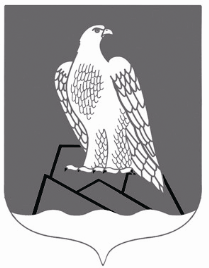 СОВЕТСЕЛЬСКОГО ПОСЕЛЕНИЯАССИНСКИЙ СЕЛЬСОВЕТ Муниципального района Белорецкий район РЕСПУБЛИКИ БАШКОРТОСТАН